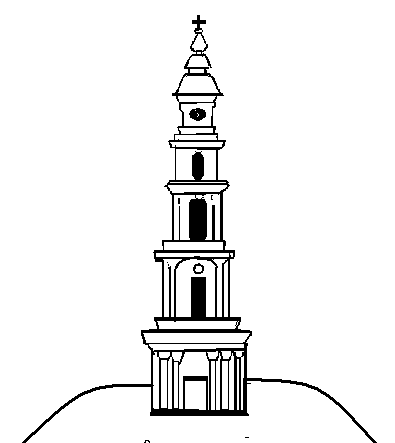 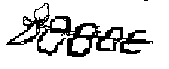 АДМИНИСТРАЦИЯ ЛЕЖНЕВСКОГО МУНИЦИПАЛЬНОГО РАЙОНАИВАНОВСКОЙ ОБЛАСТИ ПОСТАНОВЛЕНИЕ От 24.08.2021                                                                                             №95Об утверждении муниципальной программы «Территориальное планирование и градостроительное зонирование в Лежневском муниципальном районе на 2021 - 2023 гг.»В соответствии со статьей 179 Бюджетного кодекса Российской Федерации, Постановлением Администрации Лежневского муниципального района Ивановской области от 05.11.2019 №539 «О порядке принятия решений о разработке муниципальных программ Лежневского муниципального района Ивановской области или Лежневского городского поселения Лежневского муниципального района Ивановской области, их формирования и реализации, порядке проведения и критерии оценки эффективности реализации муниципальных программ Лежневского муниципального района Ивановской области или Лежневского городского поселения Лежневского муниципального района Ивановской области», руководствуясь постановлением Правительства Ивановской области от 06.12.2017г. №460-п «Об утверждении государственной программы Ивановской области «Обеспечение доступным и комфортным жильем населения Ивановской области», в целях обеспечения эффективного управления в сфере градостроительства и территориального планирования Лежневского муниципального района, Администрация Лежневского муниципального района постановляет:Утвердить муниципальную программу «Территориальное планирование и градостроительное зонирование в Лежневском муниципальном районе на 2021 - 2023 гг.» (приложение 1).Глава Лежневскогомуниципального района                                                             П.Н.Колесников Приложение 1  к постановлению Администрации Лежневского муниципального района Ивановской области  от     24.02.2021       № 95     МУНИЦИПАЛЬНАЯ ПРОГРАММА«Территориальное планирование и градостроительное зонирование в Лежневском муниципальном районе на 2021 - 2023 гг.»Срок реализации программы: 2021-2023 годы(год начала реализации - год окончания реализации)Администратор программы: Комитет по управлению муниципальным имуществом, земельными ресурсами и архитектуре Администрации Лежневского муниципального района Ивановской области           1. Паспорт муниципальной программыЛежневского муниципального района Ивановской области* - показатель достигается при условии финансирования за счет средств областного и местного бюджетов2. Характеристика текущего состояния сферы реализации муниципальной программыГрадостроительная деятельность осуществляется в виде территориального планирования, градостроительного зонирования и планировки территории, обеспечивающих устойчивое развитие территорий путем сбалансированного учета сложившихся на них экологических, экономических, социальных, инженерно-технических факторов. Основные документы территориального планирования Лежневского муниципального района Ивановской области являются - Генеральные план Лежневского городского поселения, генеральные планы Сабиновского, Шилыковского, Новогоркинского, Лежневского сельских поселений Лежневского муниципального района Ивановской области.Основные документы градостроительного зонирования Лежневского муниципального района Ивановской области являются - правила землепользования и застройки Лежневского городского поселения, правила землепользования и застройки Сабиновского, Шилыковского, Новогоркинского, Лежневского сельских поселений Лежневского муниципального района Ивановской области.В законодательные акты Российской Федерации в сфере градостроительства внесены значительные изменения, в свете которых действующая редакция генеральных планов и правил землепользования и застройки не позволяют реализовать ряд полномочий органов местного самоуправления в области градостроительных отношений. Разработка Программы обусловлена необходимостью выработки комплексного подхода в принятии градостроительных решений на территории Лежневского муниципального района Ивановской области.Для эффективного управления и развития территории района одной из приоритетных задач является разработка градостроительной документации, ее наличие и своевременная актуализация. Благодаря проводимым мероприятиям увеличится инвестиционная привлекательность Лежневского муниципального района.Обеспеченность градостроительной документацией, ее качественная характеристика являются факторами устойчивого развития территории муниципального образования.Федеральным законом от 31.12.2017 N 507-ФЗ в Градостроительный кодекс РФ введена статья 5.1 согласно которой обязательным приложением к генеральному плану являются сведения о границах населенных пунктов (в том числе границах образуемых населенных пунктов), входящих в состав поселения или городского округа, которые должны содержать графическое описание местоположения границ населенных пунктов, перечень координат характерных точек этих границ в системе координат, используемой для ведения Единого государственного реестра недвижимости. Органы местного самоуправления поселения, городского округа также вправе подготовить текстовое описание местоположения границ населенных пунктов. Формы графического и текстового описания местоположения границ населенных пунктов, требования к точности определения координат характерных точек границ населенных пунктов, формату электронного документа, содержащего указанные сведения, устанавливаются федеральным органом исполнительной власти, осуществляющим функции по выработке государственной политики и нормативно-правовому регулированию в сфере ведения Единого государственного реестра недвижимости, осуществления государственного кадастрового учета недвижимого имущества, государственной регистрации прав на недвижимое имущество и сделок с ним, предоставления сведений, содержащихся в Едином государственном реестре недвижимости.Федеральным законом от 31.12.2017 N 507-ФЗ в Градостроительный кодекс РФ введена ст.6.1. согласно которой обязательным приложением к правилам землепользования и застройки являются сведения о границах территориальных зон, которые должны содержать графическое описание местоположения границ территориальных зон, перечень координат характерных точек этих границ в системе координат, используемой для ведения Единого государственного реестра недвижимости. Формы графического и текстового описания местоположения границ территориальных зон, требования к точности определения координат характерных точек границ территориальных зон, формату электронного документа, содержащего указанные сведения, устанавливаются федеральным органом исполнительной власти, осуществляющим функции по выработке государственной политики и нормативно-правовому регулированию в сфере ведения Единого государственного реестра недвижимости, осуществления государственного кадастрового учета недвижимого имущества, государственной регистрации прав на недвижимое имущество и сделок с ним, предоставления сведений, содержащихся в Едином государственном реестре недвижимости.С 01.01.2024 года ст.51 Градостроительного кодекса РФ дополняется пунктом 3.2., согласно которого не допускается выдача разрешений на строительство при отсутствии в Едином государственном реестре недвижимости сведений о границах территориальных зон, в которых расположены земельные участки, на которых планируются строительство, реконструкция объектов капитального строительства (за исключением строительства, реконструкции объектов федерального значения, объектов регионального значения, объектов местного значения муниципального района и объектов капитального строительства на земельных участках, на которые действие градостроительных регламентов не распространяется или для которых градостроительные регламенты не устанавливаются.Принятие программы обеспечит эффективное решение приоритетных социальных, экономических и других задач развития Лежневского муниципального района в пределах установленных полномочий органов местного самоуправления.3. Целевые индикаторы и ожидаемые результаты реализациимуниципальной программы.Ожидаемыми результатами являются: 
- создание условий для реализации пространственных интересов Лежневского муниципального района с учетом требований безопасности жизнедеятельности, экологического и санитарного благополучия; 
-создание условий для повышения инвестиционной привлекательности поселений Лежневского муниципального района; 
-актуализация градостроительной документации; 
-обеспечение прав и законных интересов физических и юридических лиц, в том числе правообладателей земельных участков и объектов капитального строительства, находящихся на территории Лежневского муниципального района; 
-создание условий для повышения качества предоставления муниципальных услуг в сфере градостроительства;Реализация мероприятий муниципальной программы будет способствовать обеспечению устойчивого развития градостроительной деятельности на территории Лежневского муниципального района и позволит:- повысить инвестиционную привлекательность Лежневского муниципального района благодаря наличию актуализированных и соответствующих действующему законодательству документов территориального планирования и градостроительного зонирования района;- увеличить объемы налоговых поступлений в бюджет всех уровней;Наличие современной актуальной градостроительной документации позволит повысить оперативность и качество принятия управленческих решений, более рационально и эффективно использовать территории. В результате роста инвестиций в строительство, реконструкцию и обустройство земельных участков и других объектов недвижимости будет достигнут не только экономический (за счет роста налоговых поступлений в бюджеты всех уровней), но и социальный эффект за счет совершенствования организации территорий, организации новых рабочих мест, улучшения социально-демографической ситуации.Задачи программы:- Актуализация действующих  (или внесение изменений в действующие) генеральных планов поселений Лежневского муниципального района;- Актуализация действующих (или внесение изменений в действующие) правилземлепользования и застройки Лежневского муниципального района.Целевые индикаторы и ожидаемые результаты реализации муниципальной программы                                                                                                                                         Таблица 3.1.* - показатель достигается при условии финансирования за счет средств областного и местного бюджетов                  4. Риски реализации муниципальной программы.При реализации муниципальной программы возможно возникновение следующих рисков, которые могут препятствовать достижению планируемых результатов:1. Риски, связанные с изменением бюджетного законодательства;2. Финансовые риски: финансирование Программы не в полном объеме в связи с недостатком денежных средств областного и местного бюджетов;3. При размещении муниципальных заказов согласно Федеральному закону от 5 апреля 2013 года N 44-ФЗ "О контрактной системе в сфере закупок товаров, работ, услуг для обеспечения государственных и муниципальных нужд" некоторые процедуры торгов могут не состояться в связи с отсутствием претендентов;4. Несвоевременное выполнение работ подрядными организациями может привести к нарушению сроков выполнения программных мероприятий;5. Заключение муниципальных контрактов и договоров с организациями, которые окажутся неспособными исполнить свои обязательства.В таком случае Программа подлежит корректировке.5. Мероприятия и ресурсное обеспечение муниципальной программы.                        Таблица 5.1. (тыс.рубл.)6. Увязка цели, задач, мероприятий и целевых показателей МП.Наименование МП«Территориальное планирование и градостроительное зонирование в Лежневском муниципальном районе на 2021 - 2023 гг.»«Территориальное планирование и градостроительное зонирование в Лежневском муниципальном районе на 2021 - 2023 гг.»«Территориальное планирование и градостроительное зонирование в Лежневском муниципальном районе на 2021 - 2023 гг.»«Территориальное планирование и градостроительное зонирование в Лежневском муниципальном районе на 2021 - 2023 гг.»«Территориальное планирование и градостроительное зонирование в Лежневском муниципальном районе на 2021 - 2023 гг.»«Территориальное планирование и градостроительное зонирование в Лежневском муниципальном районе на 2021 - 2023 гг.»Срок реализации МП2021-20232021-20232021-20232021-20232021-20232021-2023Администратор МПКомитет по управлению муниципальным имуществом, земельными ресурсами и архитектуре Администрации Лежневского муниципального района Ивановской областиКомитет по управлению муниципальным имуществом, земельными ресурсами и архитектуре Администрации Лежневского муниципального района Ивановской областиКомитет по управлению муниципальным имуществом, земельными ресурсами и архитектуре Администрации Лежневского муниципального района Ивановской областиКомитет по управлению муниципальным имуществом, земельными ресурсами и архитектуре Администрации Лежневского муниципального района Ивановской областиКомитет по управлению муниципальным имуществом, земельными ресурсами и архитектуре Администрации Лежневского муниципального района Ивановской областиКомитет по управлению муниципальным имуществом, земельными ресурсами и архитектуре Администрации Лежневского муниципального района Ивановской областиИсполнители МПКомитет по управлению муниципальным имуществом, земельными ресурсами и архитектуре Администрации Лежневского муниципального района (далее- Комитет)Комитет по управлению муниципальным имуществом, земельными ресурсами и архитектуре Администрации Лежневского муниципального района (далее- Комитет)Комитет по управлению муниципальным имуществом, земельными ресурсами и архитектуре Администрации Лежневского муниципального района (далее- Комитет)Комитет по управлению муниципальным имуществом, земельными ресурсами и архитектуре Администрации Лежневского муниципального района (далее- Комитет)Комитет по управлению муниципальным имуществом, земельными ресурсами и архитектуре Администрации Лежневского муниципального района (далее- Комитет)Комитет по управлению муниципальным имуществом, земельными ресурсами и архитектуре Администрации Лежневского муниципального района (далее- Комитет)Цель МПОбеспечение устойчивого развития территорииЛежневского муниципального образованияОбеспечение устойчивого развития территорииЛежневского муниципального образованияОбеспечение устойчивого развития территорииЛежневского муниципального образованияОбеспечение устойчивого развития территорииЛежневского муниципального образованияОбеспечение устойчивого развития территорииЛежневского муниципального образованияОбеспечение устойчивого развития территорииЛежневского муниципального образованияЗадачи реализации МП- Актуализация действующих  (или внесение изменений в действующие) генеральных планов поселений Лежневского муниципального района;- Актуализация действующих (или внесение изменений в действующие) правил землепользования и застройки Лежневского муниципального района;- Актуализация действующих  (или внесение изменений в действующие) генеральных планов поселений Лежневского муниципального района;- Актуализация действующих (или внесение изменений в действующие) правил землепользования и застройки Лежневского муниципального района;- Актуализация действующих  (или внесение изменений в действующие) генеральных планов поселений Лежневского муниципального района;- Актуализация действующих (или внесение изменений в действующие) правил землепользования и застройки Лежневского муниципального района;- Актуализация действующих  (или внесение изменений в действующие) генеральных планов поселений Лежневского муниципального района;- Актуализация действующих (или внесение изменений в действующие) правил землепользования и застройки Лежневского муниципального района;- Актуализация действующих  (или внесение изменений в действующие) генеральных планов поселений Лежневского муниципального района;- Актуализация действующих (или внесение изменений в действующие) правил землепользования и застройки Лежневского муниципального района;- Актуализация действующих  (или внесение изменений в действующие) генеральных планов поселений Лежневского муниципального района;- Актуализация действующих (или внесение изменений в действующие) правил землепользования и застройки Лежневского муниципального района;Целевые показатели МП*1.Количество актуализированных (или количество  внесений изменений в действующие) генеральных планов поселений на территории Лежневского муниципального района;2. Количество актуализированных (или количество  внесений изменений в действующие) правил землепользования и застройки на территории Лежневского муниципального района1.Количество актуализированных (или количество  внесений изменений в действующие) генеральных планов поселений на территории Лежневского муниципального района;2. Количество актуализированных (или количество  внесений изменений в действующие) правил землепользования и застройки на территории Лежневского муниципального района1.Количество актуализированных (или количество  внесений изменений в действующие) генеральных планов поселений на территории Лежневского муниципального района;2. Количество актуализированных (или количество  внесений изменений в действующие) правил землепользования и застройки на территории Лежневского муниципального района1.Количество актуализированных (или количество  внесений изменений в действующие) генеральных планов поселений на территории Лежневского муниципального района;2. Количество актуализированных (или количество  внесений изменений в действующие) правил землепользования и застройки на территории Лежневского муниципального района1.Количество актуализированных (или количество  внесений изменений в действующие) генеральных планов поселений на территории Лежневского муниципального района;2. Количество актуализированных (или количество  внесений изменений в действующие) правил землепользования и застройки на территории Лежневского муниципального района1.Количество актуализированных (или количество  внесений изменений в действующие) генеральных планов поселений на территории Лежневского муниципального района;2. Количество актуализированных (или количество  внесений изменений в действующие) правил землепользования и застройки на территории Лежневского муниципального районаОбъем бюджетных ассигнованийНа весь периодВ том числе: по годамВ том числе: по годамВ том числе: по годамОбъем бюджетных ассигнованийНа весь период2021202120222023Объем бюджетных ассигнованийВсего, (тыс.руб) в т.ч.Всего, (тыс.руб) в т.ч.808,11808,11808,1100Объем бюджетных ассигнований-областной бюджет-областной бюджет518,30518,30518,3000Объем бюджетных ассигнований-бюджет района-бюджет района289,81289,81289,810-N п/пНаименование целевого индикатора (показателя)Единица измеренияЗначения целевых индикаторов (показателей)Значения целевых индикаторов (показателей)Значения целевых индикаторов (показателей)N п/пНаименование целевого индикатора (показателя)Единица измерения2021 год2022год2023год1Количество актуализированных (или количество  внесений изменений в действующие) генеральных планов поселений на территории Лежневского муниципального района;Ед.1002Количество актуализированных (или количество  внесений изменений в действующие) правил землепользования и застройки на территории Лежневского муниципального районаЕд.100№Мероприятия муниципальной программыСрок исполнения, годыОбъем финансирования, В том числе: за счетВ том числе: за счетВ том числе: за счетВ том числе: за счетВ том числе: за счетВ том числе: за счетВ том числе: за счетОтветственные исполнителиОжидаемые результаты№Мероприятия муниципальной программыСрок исполнения, годыОбъем финансирования, Областной бюд.Областной бюд.Областной бюд.Местный бюд.Местный бюд.Местный бюд.Внебюджетных источниковОтветственные исполнителиОжидаемые результаты№Мероприятия муниципальной программыСрок исполнения, годыОбъем финансирования, 202120222023202120222023Внебюджетных источниковОтветственные исполнителиОжидаемые результаты1Разработка проектов внесения изменений в генеральные планы поселений Лежневского муниципального района2021518,30492,380025,92000Комитет Администрации Лежневскогомуниципального районаАктуализация генеральныхпланов1.1.Разработка проекта внесение изменений в генеральный план Лежневского сельского поселения Лежневского муниципального района2021518,30492,380025,92000Комитет Администрации Лежневскогомуниципального районаАктуализация генерального плана2Разработка проектов внесения изменений в правила землепользования и застройки поселений Лежневского муниципального района 2021289,81275,310014,5000Комитет Администрации Лежневскогомуниципального районаАктуализация правил землепользования и застройки2.2.Разработка проекта внесения изменений в правила землепользования и застройки Лежневского сельского поселения Лежневского муниципального района2021289,81275,310014,5000Комитет Администрации Лежневскогомуниципального районаАктуализация правил землепользования и застройкиЦели муниципальной программыЗадачи муниципальной программыМероприятия муниципальной программыЦелевой показатель муниципальной программыОбеспечение устойчивого развития территории Лежневского муниципального образованияАктуализация действующих  (или внесение изменений в действующие) генеральных планов поселений Лежневского муниципального районаРазработка проектов внесения изменений в генеральные планы поселений Лежневского муниципального районаКоличество актуализированных (или количество  внесений изменений в действующие) генеральных планов поселений на территории Лежневского муниципального района;Обеспечение устойчивого развития территории Лежневского муниципального образованияАктуализация действующих (или внесение изменений в действующие) правил землепользования и застройки Лежневского муниципального района;Разработка проектов внесения изменений в правила землепользования и застройки поселений Лежневского муниципального районаКоличество актуализированных (или количество  внесений изменений в действующие) правил землепользования и застройки на территории Лежневского муниципального района